ELL Book List 2023-2024ELLAncient World History:  Patterns of InteractionAuthor:  Beck/RogersPublisher:  Holt, Rineart & WinstonEdition: 2012ISBN#:9780547491134Required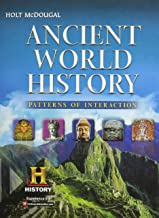 Fundamentals of English GrammarAuthor:  AzarPublisher: Prentice HallEdition:  4th-2011ISBN#:9780132469326Required-MUST BE NEW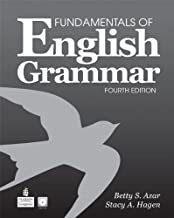 Vocabulary Power Plus:  Vocabulary, Reading and WritingLevel 6Author:  ReedPublisher:  Prestwick HouseEdition: 2013ISBN#: 9781620190142Required-MUST BE NEW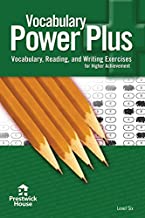 English Standard Version (ESV) BibleStudents will need an ESV Bible. They may have a digital version, an ESV study Bible, or any other ESV Bible.